Финские компании – участники форума «Finnish business goes Kazan» (Финский бизнес идёт в Казань)Генеральные партнеры Finnish Business goes Kazan 2018: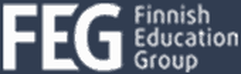 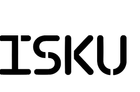 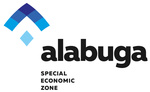 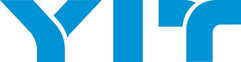 Оборудование и технологии для промышленностиBlastman RoboticsBlastman Robotics Ltd является мировым лидером в области проектирования и производства роботов для дробеструйной обработки металлических поверхностей перед покраской. Blastman предлагает также поставку комплексных автоматизированных линий по обработке поверхностей. При поддержке своего дочернего предприятия ООО «Бластман», Санкт-Петербург, выполняется поставка запасных частей, техническая поддержка и сервисное обслуживание оборудования.www.blastman.ruCross WrapCross Wrap Oy является ведущим мировым производителем автоматических упаковочных линий для отходов и древесных плит, а также вскрывателей кип и разрывателей проволоки. Cross Wrap Oy осуществляет деятельность в четырех отраслях: отходы и их переработка, древесные плиты, бумажное и целлюлозное производство. Длительная история и ноу-хау компании в сочетании с передовыми и запатентованными технологиями означают, что Cross Wrap Oy может обеспечить эффективные, экономичные и экологичные решения для этих отраслей. Cross Wrap уже поставил более 500 машин в 55 стран мира.www.crosswrap.com/frontpage-ru Extron EngineeringФинская компания «Экстрон-Меканор» производит оборудование, поставляет отдельные узлы и предоставляет услуги в области переработки пластиков. Нашими Заказчиками являются изготовители пластиковых труб, профилей, выдувной пленки и бумаги-фольги c полимерным покрытием. Головной офис компании расположен в г. Акаа, Финляндия. Репутация нашей компании — это качественное и долговечное оборудование, которое может быть модифицировано через множество лет с начала эксплуатации. Кроме стандартных производственных решений, мы предлагаем индивидуальные высокоавтоматизированные решения и проекты модернизации. С производственным оборудованием мы поставляем технологию, проводим обучение персонала различного уровня, шеф-монтаж и послепродажное обслуживание. Более 40 лет «Экстрон-Меканор» предлагает передовые высокотехнологичные решения для лидеров упаковочного и трубного рынка, производителей фитингов и производителей бумаги с полимерным покрытием. Наш референс лист включает сотни проектов по поставке комплексных линий и модернизации оборудования других поставщиков.				 www.extron-mecanor.fi/ru/Industri-Textil JobФинская компания Industri Textil Job, является ведущим поставщиком в Европе по решениям в области промышленной фильтрации. Производственный дым и пылеобразующие процессы — это области, в которых мы особенно сильны. В течение последних 50 лет Industri Textil Job установил более 1500 фильтровальных установок по всему миру, в том числе в России и Казахстане. Эти установки успешно работают и по настоящее время. Мы начали предпринимательскую деятельность в 1963 году в области разделения твердых и жидких компонентов. Job Group, частью которой мы являемся, занимает 1-е место в Европе по объему производства фильтровальных материалов. Мы продаём все виды тканей и готовых изделий для фильтр-прессов, ленточных, барабанных и дисковых вакуумных фильтров. Вот уже три года в Москве действует наше дочернее предприятие. Мы рады быть Вам полезны!www.industritextil.se/filtration/ruKaukoInternationalООО «КАУКО Интернешнл-РУС» является дочерним филиалом Кауко Интернешнл Ltd. Oy, Финляндия. С 2007 года мы поставляем оборудования и услуги ведущих мировых производителей на предприятия ЦБП в РФ. В объем наших поставок включены новые БДМ, КДМ и тишью-машины, модернизация существующих производственных линий, водоочистка и водоподготовка, запасные части и расходные материалы, а также эксклюзивные услуги по обслуживанию и ремонту валов на территории Заказчика (шлифовка, балансировка, покрытие и металлизация валов). Нашими партнерами являются ведущие мировые производители промышленного оборудования и поставщики услуг для целлюлозно-бумажной отрасли: RALEX Industry, GW Fasertechnik GmbH, FABINY GmbH, KFB Clarfeld, Flootech Oy, Rinheat Oy, Quattrotec Oy, Paul Wegner GmbH, All-Run, ADSF, Scienta Oy, ECP Oy, LÜRAFLEX GmbHwww.kaukointernational.ruKIILTO CLEANКомпания ООО «КиилтоКлин», входящая в состав концерна Kiilto Family, является ведущим финским производителем и поставщиком профессиональных моющих средств.www.kiiltoclean.com/ru/ Nestor CablesС 2007 года завод Nestor Cables в г. Оулу, Финляндия, производит десятки тысяч километров кабелей в год. Ассортимент кабельной продукции включает волоконно-оптические кабели, медные телекоммуникационные и инструментальные кабели, которые завод поставляет для десятков проектов строительства современных и надежных телекоммуникационных сетей по всему миру. Основами деятельности компании являются стремление к высокому качеству и многолетний опыт в кабельной промышленности. Клиенты компании — это телекоммуникационные операторы, подрядчики по строительству сетей и оптовые дистрибьюторы. Волоконно-оптические кабели применяются также на электростанциях, в секторе обеспечения безопасности, в промышленном секторе и множестве специфических проектов, так например, завод Nestor Cables поставляет свою кабельную продукцию для строительства ЦОД (Датацентров) и для ветровых электростанций. Линейка оборудования NesCon от Nestor Cables включает аксессуары для монтажа волоконно-оптических сетей от оптических кроссов высокой плотности до муфт и различных соединительных и распределительных устройств. Также, дополнительно к кабельной продукции и линейке NesCon, Nestor Cables поставляет целый ряд кабельных решений (FTTx), таких как волокно-до-здания (FTTB) и волокно-до-дома (FTTH).www.nestorcables.ruV.A.V. GroupV.A.V. Group Oy производит силиконовые и ТРЕ-профили, соответствующие новым нормам ЕС, с учетом потребностей заказчика. Профессиональная компетентность компании V.A.V. Group основана на долгосрочном и передовом опыте руководства компании, рабочих, а также персонала, занимающегося совершенствованием качества продукции, в вопросах сырья и производства в Финляндии и Европе.www.vav-group.com/ru/Оборудование и технологии для сельского хозяйстваFabaПлеменной кооператив Faba является головной селекционно-племенной организацией Финляндии, ответственной за разработку племенных программ крупного рогатого скота и оказание помощи фермерам в области селекции и разведения коров молочного и мясного направлений. Основная задача Faba — постоянное генетическое совершенствование поголовья. Благодаря самой долгой в мире истории селекции на одновременное улучшение всех важных экономических параметров коровы (здоровье, плодовитость, технологическая пригодность и высокая продуктивность), в Северной Европе получено действительно экономически эффективное поголовье, которое при высокой продуктивности обладает отличным здоровьем и фертильностью с легкими отелами. В рамках своей деятельности Faba организует также прямые экспортные поставки племенного материала от хозяйств, семени лучших быков североевропейской племенной компании VikingGenetics, а также проводит племенное консультирование для зарубежных партнеров.www.faba.fi/ru KometosKometos Oy добилось успеха по трем направлениям бизнеса: проектирование и строительство модульных предприятий для пищевой промышленности, разработки в области дефростации и изготовление темперирующих систем, а также создание автоматических линий по сверхточному дозированию продуктов различной консистенции с последующей упаковкой. Дилерская сеть – около 30 стран, включая основные страны ЕС, РФ, Ближний Восток, Африку, Юго-Восточную Азию и Новую Зеландию. 25-летний опыт, высочайшее качество и долговечность продукции, быстрые сроки изготовления и монтажа, поставка под ключ, обучение персонала покупателя, 5-летний гарантийный срок, программа финансирования проектов. Модульные заводы Кометос успешно работают даже в экстремальных климатических условиях Заполярья и экваториальной Африки. КОМЕТОС работает в РФ с 1993 года. Компания широко известна профессионалам в северных и центральных регионах России, где успешно функционируют несколько десятков модульных скотобоен и мясоперерабатывающих предприятий. В настоящее время компания заинтересована в расширении своей деятельности в других регионах. В таком известном своими аграрными достижениями и традициями регионе, как Татарстан, современные скандинавские технологии несомненно вызовут интерес у специалистов, заинтересованных в кардинальном улучшении эффективности процесса создания предприятий, многолетней стабильности параметров экспортно-ориентированного производства и качества своей продукции.www.kometos.ru JapaJapa® разрабатывает и производит технику для изготовления дров с далекого 1977 года, используя опыт, накопленный в условиях севера, и обеспечивая качество для этих суровых условий. Техника для производства дров Japa® обладает непревзойденными характеристиками. К услугам пользователей относятся, в частности, оригинальные и запатентованные технологии Perfect Split™ и Perfect Clean™. Japa® располагается в Лайтила, где мы изготавливаем технику на нашем собственном заводе. Наше предприятие – это профессионализм машиностроителей, совершенствование продукции и тестирование, всё под одной крышей на нашем заводе. С помощью продукции Japa® вы сможете изготавливать полноценные дрова из древесины любых пород и в любых условиях. Около 70% нашей продукции отправляется на экспорт по всему миру. Производство дров – это неотъемлемая часть тщательного ухода за лесом, которая благотворно влияет на состояние древостоя. Углекислота аккумулируется в здоровом лесу и, впоследствии, в продукции из древесины. Дрова – это возобновляемый экологичный источник тепла, использование которого важно для нас.www.japa.fi/en Pel-tuoteКомпания PEL-Tuote Oy – это семейная финская компания, специализирующаяся на производстве камнеуборочных машин KIVI-PEKKA и навозных установок LIVAKKA. Компания основана в 1985 г. и её продукция экспортируется в 50 разных стран мира.ПРОДУКЦИЯ:Камнеуборочная машина KIVI-PEKKA используется для удаления 3–30 сантиметровых камней с поля, которые могут повредить другие машины. Эти машины делаются из специальной износостойкой стали и высококачественных деталей, производимых на западе. Рабочая ширина 4, 5 и 6 м. Максимальная эффективность – 1200 кг камней в минутуLIVAKKA – компостное оборудование; прицепы-цистерны 12,5–20 м3, насосы-погрузчики для заполнения компостной цистерны, бороны и шланговые вносители для разбрызгивания компоста.Компания также производит буксируемые дисковые бороны с рабочей шириной 4,5 и5,5 м и мультикультиваторы – 3,25 и 4,25 м.www.pel-tuote.fi/ru/ SuokoneСуоконе Ою — 45 лет опыта гарантируют качество! Машиностроительная компания, основанная в 1971 г., специализируется на разработке, производстве и поставках техники для обработки почвы в различных условиях, включая мощные тракторы с низким давлением на грунт.MERICrushers – фрезы-мульчеры для удаления остатков лесозаготовок и пней, а также удаления старых деревьев и расчистка земель под пашню.MERIPeatEq – оборудование для заготовки торфа.MERIRoadEq – оборудование для восстановления гравийных дорог, строительства и реконструкции лесных дорог, удаления укатанного снега и льда.MERITractors — гусеничный трактор с низким давлением на грунт Suocco S500.Доля экспорта в наших продажах составляет примерно 80%. Продукция поставляется более чем в 20 стран. Наша компания соответствует стандартам системы управления качеством ISO 9001 и ISO 14001, что подтверждено компанией DNV, с 2006 года.www.suokone.com/ru/suokone.html MPH ProductsКомпания Metallipalvelu Hartikainen Oy (MPH Products) специализируется на разработке, производстве и продаже металлического оборудования для промышленности и сельского хозяйства под брендом MPH products. Ассортимент продукции включает грейдер, регулировочный винт, подборщик тюков, снегоочиститель, плуг-канавокопатель, сборщик небольших древесных пород, лесной мульчер. Компания Metallipalvelu Hartikainen постоянно разрабатывает и внедряет идеи для новой продукции. Компания активно сотрудничает с подрядчиками в своей сфере.www.tampereenkonepajat.com/en/Оборудование и технологии для строительстваHonkaHonka — это финский концерн и один из крупнейших мировых производителей деревянных домов. Пионер в области производства клееного бруса, а также энергоэффективных и экологичных технологий. 60 лет опыта строительства деревянных домов любой сложности. Высокий уровень качества продукции и профессионализма сотрудников. Умение воплощать сложные проекты деревянного домостроения для различных климатических условий (индивидуальное строительство и общественные сооружения). Сотрудничество с ведущими мировыми архитекторами. 30 представительств по всему миру, в том числе в Москве, Санкт-Петербурге, Перми, Казани, Новосибирске, Алматы, Минске. Дома HONKA представлены в 50 странах мира.www.honka.ru ISKUIsku – это финское семейное предприятие, основанное Эйно Викстрёмом в 1928 году в городе Лахти. Продукция и услуги Isku известны своим высоким качеством и финским происхождением. Isku проектирует и производит мебель, а также предлагает комплексные решения для образовательных и медицинских учреждений, рабочих пространств и различных общественных помещений. Одной из основных ценностей компании, источником ее силы и предметом гордости является следование финским традициям. В своей работе Isku полагается на финское ноу-хау и качество. Производство компании полностью сконцентрировано в г. Лахти. В Финляндии Isku работает через собственные центры продаж и обслуживания. Помимо масштабной сетевой деятельности на родине компания Isku также активна в Северных странах, в странах Балтии, Польше, России, Казахстане, Франции и на Ближнем Востоке и реализует проекты по всему миру.www.isku.com/ru/ KiiltoКомпания Kiilto является финским семейным предприятием, основанным в 1919 году. Культура ведения бизнеса, основанная на исключительных финских знаниях и опыте, а также внимательное отношение к персоналу, являются важными составляющими в работе компании. Мы создаем устойчивое будущее с учетом ответственного отношения к людям и окружающей среде. Сегодня Kiilto объединяет четыре направления: профессиональное строительство, решения для промышленности, профессиональная чистота и гигиена, а также сфера потребительских товаров. Оборот концерна за 2017 год составил около 153 миллионов евро, количество сотрудников компании — 800 человек.www.kiilto.ru OrasOras является одним из сильнейших европейских поставщиков современной и инновационной сантехнической арматуры: лидером на рынке Скандинавии и ведущим производителем в странах Центральной Европы. Портфолио включает обширный ассортимент смесителей и решений для душа для всех условий и областей использования: от частных домов и квартир до общественных мест с большой проходимостью. Oras по праву является ведущим мировым разработчиком и производителем электронных бесконтактных смесителей. Мы стремимся поставлять на рынок самое лучшее во всех отношениях качество, в том числе и в области дизайна. Компания Oras сотрудничает с именитыми дизайнерами и дизайнерскими бюро. Многие модели смесителей отмечены международными премиями и наградами. Миссия компании заключается в лёгком и экологичном использовании воды. Вся продукция компании Oras производится с использованием только высококачественного сырья и компонентов. Производство сосредоточено исключительно в Европе и на всех этапах контролируется международными системами менеджмента качества. Вся продукция финского бренда Oras проста и надёжна в использовании.www.oras.com PeikkoPeikko — это семейная компания, основанная в 1965 году. Штаб-квартира находится в Лахти, Финляндия. Заводы ЖБИ, строительные компании, проектировщики, разработчики, компании по устройству промышленных полов, производители машин и оборудования, проектировщики электростанций, архитекторы, дизайнеры — все могут воспользоваться преимуществами решений Peikko. Peikko предоставляет большой выбор закладных деталей для железобетонных изделий, а также композитные балки. Инновационные решения Peikko делают процесс строительства быстрее, безопаснее и эффективнее. Наша цель состоит в том, чтобы находить индивидуальный подход к каждому клиенту с помощью лучших решений с точки зрения качества, безопасности и инноваций. Peikko постоянно внедряет новые, проверенные инновационные решения и услуги. Именно поэтому наши инвестиции в научную разработку одни из самых высоких в этой области.www.peikko.ru Polar Life HousePolar Life Haus (В Финляндии известная как Honkatalot) является одним из старейших и крупнейших заводов по производству домов из бруса в Финляндии. Корни компании в области обработки древесины уходят в 1907 год, в настоящее время руководство компании является четвертым поколением. Идея Polar Life Haus заключается в изготавливлении индивидуальных домов в соответствии с пожеланиями и потребностями клиента. Компания тесно сотрудничает с архитекторами и использует только самое лучшее сырье в своей продукции, и самую современную в мире технологию производства. Завод и штаб-квартира Polar Life Haus расположены в Тёйся, Южная Остроботния, Финляндия.www.polarlifehaus.ru TikkanenАрхитектурная компания «Тикканен» является частью Группы компаний «Тикканен», состоящей из АО «Архитектурное бюро Юкки Тикканена» (Ювяскюла, Финляндия), ООО «Тикканен» и ООО «Фикоте Инжиниринг». ООО «Тикканен» специализируется на проектировании строительных объектов на основе концепций, выполняемых финским архитектурным бюро Юкки Тикканена. ООО «Тикканен» — это современный финский дизайн и уникальный стиль. Проекты от «Тикканен» – это больше продаваемой площади, экономически эффективные планировки (эффективность до 0,8 и выше без потери комфорта для конечного Потребителя), оригинальные фасады зданий и 100% уверенности в качестве Вашего будущего объекта. Мы открыты для совместной работы — знаем, как Заказчику получить больше прибыли при применении инновационных технологий, современных материалов и разумных проектных решений. Итог сотрудничества: уникальный архитектурный объект от надежного партнера с мировым именем. Выполнено более 70 объектов за 8 лет. Спроектировано более 2 млн м2 жилья.www.tikkanen.ruYITЮИТ является крупнейшей финской и одной из крупных североевропейских строительных компаний. Мы занимаемся девелопментом и строительством жилья, коммерческих помещений, а также осуществляем комплексную застройку территорий. Кроме этого, мы специализируемся на возведении сложных объектов инфраструктуры и устройстве дорожных покрытий. 10 000 наших профессионалов вместе с клиентами создают более функциональные, привлекательные и устойчивые города и среду для жизни. Мы работаем в 11 странах: в Финляндии, России, в странах Скандинавии и Балтии, в Чехии, Словакии и Польше. Новый ЮИТ родился 1 февраля 2018 года в результате объединения двух, имеющих более чем 100-летнюю историю, концернов – ЮИТ и Лемминкяйнен. Наш про-форма торговый оборот за 2017 год составил более 3,8 млрд. евро. Акции ЮИТ котируются на Хельсинской бирже Nasdaq Helsinki Oy.www.yitkazan.ruЗдравоохранениеDocratesДократес – это частная онкологическая клиника, расположенная в центре Хельсинки. Оборудованная самыми современными технологиями, клиника Дократес предлагает полный спектр услуг по диагностике и лечению рака, где для каждого пациента формируется команда опытных высококвалифицированных специалистов. Уникальная концепция клиники Дократес, а также новейшие методы лечения привлекают пациентов со всего мира. Здесь уже прошли лечение пациенты из более чем 60 разных стран с самыми разными онкологическими диагнозами. Ежегодно к нам приезжает множество пациентов из России для прохождения высококачественной диагностики и незамедлительного лечения, для удобства которых в клинике работает русскоязычная команда. Мы применяем комплексный подход в лечении, учитывая индивидуальные потребности и особенности пациента. Пациент всегда принимает участие в обсуждении преимуществ, недостатков, эффективности, побочных явлений того или иного вида лечения. Индивидуальный план лечения составляется для каждого пациента.На протяжении всего периода лечения пациента поддерживают и всегда готовы помочь свой лечащий врач и русскоязычная координирующая медсестра, которые заботятся о том, чтобы сохранить уровень качества жизни пациента на максимальном уровне.www.docrates.com/ru/ HYKSinHYKSin Ltd., которая является дочерней компанией HYKS, была основана в 2013 году, и предоставляет медицинское обслуживание зарубежным и частным финским пациентам в Университетской больнице г. Хельсинки (HYKS). Пользуясь базой и профессионалами одной из наиболее знаменитых больниц Европы, мы применяем методы лечения высочайших международных стандартов.HYKSin предоставляет высокотехнологичные и качественные медицинские услуги для иностранных пациентов на базе Университетской больницы г. Хельсинки. Мы оказываем надежные услуги по самым востребованным направлениям современной медицины и предлагаем высококвалифицированную диагностику и лечение по фиксированным ценам. Наши пациенты получают индивидуально подобранное и оптимальное медицинское лечение у лучших специалистов Университетской больницы.www.hyksin.com ЭкологияGlobal Ecoprocess ServicesGlobal EcoProcess Services Ltd (EPSE) – финская коммпания, специализирующаяся на разработке технологий очистки от металлов опасных жидких отходов тяжелой промышленности и горного производства. Запатентованная инновационная технология EPSE – это уникальное решение по осаждению металлов и перевода их в необратимо нерастворимую и экологически безопасную форму. Технология EPSE преобразует опасные отходы в ценное сырье для различных сфер применения. Технология прошла успешные испытания и уже применяется в переработке опасных промышленных отходов тяжелой промышленности, а также в полупромышленных испытаниях на местах в горном производтсве. EPSE совместно с исследовательским институтом в настоящее время проводит исследования над золами и конденсационными водами для введения в 2018 г. в производственные процессы электростанций, перед которыми целью является 100%-ая экономика замкнутого цикла.www.epse.fi/en/ KiertoKierto Ympäristöpalvelut Oy предлагает индивидуальные экологические услуги для предприятий розничной торговли, логистики, промышленности и коммунальных отходов. Мы специализируемся на обработке опасных отходов. Разрабатываем индивидуальные решения для каждого клиента.www.kierto.fi/en/MolokФинская система Molok® — это чистое, безопасное и экономичное решение для эффективного и экологичного сбора и сортировки отходов. Контейнеры для заглубленного сбора Molok® имеют вертикальную конструкцию, при которой 60% контейнера скрыто под землей. Как и во всех лучших мировых изобретениях, основной принцип Molok® очень прост: контейнер частично размещен под землей в вертикальном положении. Прохлада почвы замедляет активность бактерий и сдерживает распространение неприятных запахов, поскольку наиболее старые отходы остаются на дне в подземной части контейнера. В вертикально стоящем контейнере отходы спрессовываются естественным путем под собственной массой, что позволяет увеличить объемы собранных смешанных отходов на 20% по сравнению с обычными мусорными баками. Благодаря этому, появляется возможность увеличить интервалы между регулярными вывозами мусора, что, в свою очередь, способствует снижению вредных выхлопных выбросов, а также сокращению соответствующих расходов. Сокращение грузового траффика также повышает уровень безопасности во дворах. Благодаря вертикальной конструкции и высокой вместимости контейнеров Molok®, площадка для сбора отходов занимает гораздо меньше места, таким образом освобождая дополнительную территорию, например, для размещения детских игровых площадок или новых парковочных мест.www.molok.com ОбразованиеEseduПрофессиональный колледж Южного Саво «Esedu» представляет собой многопрофильное учебное заведение, которое предлагает профессиональное обучение как на местном, так и на международном рынке. Наш колледж имеет долгосрочный опыт сотрудничества с Российскими компаниями и учебными заведениями. Мы хорошо понимаем потребности наших клиентов и всегда находим наилучшее решение при разработке обучающих программ. Мы предлагаем профессиональное обучение, программы повышения квалификации, а также тренинги по подготовке к чемпионатам профессионального мастерства как национального уровня, так и уровня WorldSkills. Все программы обучения соответствуют европейскому стандарту качества и имеют исключительно практическую направленность.www.esedu.fi/ru/ FEGFEG (Финская образовательная группа) – частное финское предприятие, начинало свою деятельность как центр аналитических разработок, прогнозирования и планирования, позднее, после победы в конкурсе Business Consept Tournament, проводимом организацией Business Finland (бывший TEKES), и участия в проекте стратегических инноваций RYM SHOK, финансируемом Business Finland, было реорганизовано в акционерное общество. Целью своей деятельности FEG видит максимальное расширение позитивной активности. Эффективность деятельности FEG основана на модели сетевого взаимодействия, которая способствует успеху всех вовлеченных партнеров за счет совместного использования ресурсов и создания самообучающихся сообществ. Деятельность FEG направлена на разработку более эффективных по сравнению с традиционными процессами развития проектов и продуктов, а также привлечение местных знаний и коллективного интеллекта к разработке новых решений и свободное распространение идей по всему миру. FEG работает с организациями коммерческого, академического и третьего сектора, осуществляя исследовательскую работу, оказывая широкий спектр консультационных услуг и создавая партнерские сети.www.feg.fi GradiaОбразовательный консорциум Gradia г. Ювяскюля улучшает образовательную и рабочую жизнь. Для наших клиентов мы создаем возможности для развития компетенций и улучшения бизнеса. У нас обучаются свыше 24 000 студентов, работает 1 100 сотрудников, а количество корпоративных клиентов в Финляндии и за рубежом превосходит 800 компаний. Наш оборот составляет примерно 100 млн евро в год. Наши образовательные программы включают 126 профессиональных квалификаций и разнообразные программы-тренинги, составленные индивидуально под нужды клиентов. Кроме того, мы предлагаем большое количество программ повышения квалификации по разным направлениям и краткосрочные тренинги, призванные на несколько шагов вперед отражать изменения в профессии. Мы проводим специализированные образовательные визиты и летние школы как для программ общего, так и профессионального образования. Учебный процесс организован с применением последних технологий в образовании и проводится либо на предприятии клиента, либо в стенах нашего кампуса. Благодаря нашей обширной сети сотрудничества, мы являемся одним из наиболее опытных поставщиков финского образования на экспорт. Мы экспортировали образование в таких сферах, как: технология, бизнес, здравоохранение и в такие страны, как: Китай, Катар, Россия. Gradia – Keep upgrading!www.gradia.fi/ru TreduТРЕДУ является вторым по величине колледжем Финляндии. Обучение происходит в 17 кампусах колледжа и также доступно на всей территории Финляндии. В колледже Треду 15 000 тысяч студентов получают образование по программе среднего профессионального образования базовой подготовки), 1800 студентов по программе среднего профессионального образования углублённой подготовки и 1200 по специальному профессиональному образованию. В колледже предоставляется возможность обучаться по многочисленным программам базового образования часть из которых предлагаются на английском языке. Обучение реализуется совместно с работодателем: все студенты проходят часть обучения на рабочих местах. Колледж постоянно развивает деятельность в сотрудничестве с профессиональными секторами, работодателем и другими заинтересованными сторонами. Особенно концепцию Умный город (Smart City) развивает в сотрудничестве с университетом. Международная деятельность является частью будней Треду, которая реализуется обменом студентами, специалистами, и также совместными проектами.www.tredu.fi/en/index.htmlТелекоммуникацииOrbisOrbis Oy основан в 1949 г. в Финляндии и является поставщиком качественных оптоволоконных и высокочастотных изделий. Продукция Orbis Oy используется при построении телекоммуни¬кационных сетей, в том числе внутренних сетей покрытия в зданиях, беспроводных сетей в общественных местах и транс¬портных средствах, стационарных и мобильных сетей телеопе¬раторов, сетей передачи данных в дата-центрах и на промыш¬ленных объектах. Orbis Oy является представителем известных, международных производителей, а также разрабатывает и производит на своем заводе в Эстонии, в Сауэ с 1999 года соб-ственные комплексные решения для передачи данных. Регионы деятельности компании: Россия и страны ближнего зарубежья, а также Финляндия, Швеция и страны Прибалтики. Дочерняя фирма ООО Орбис Солюшнс работает на российском рынке с 2014 года.www.orbis.com.ru Информационные технологииTietoTieto — финская ИТ-компания, входит в топ-100 ведущих технологических компаний мира. Офисы Tieto открыты в 23 странах, численность персонала компании превышает 14 000 человек, а годовой оборот — 1,5 млрд. евро. Акции Tieto котируются на рынках NASDAQ в Хельсинки и Стокгольме. В России компания представлена офисами в Москве и Санкт-Петербурге с 1996 года.Tieto разрабатывает и внедряет внутрикорпоративные и внешние порталы, решения бизнес-аналитики, интеграции приложений, электронной коммерции, цифрового маркетинга, решения для работы контактных центров, для самообслуживания клиентов. Tieto разрабатывает индустриальные продукты для нефтегазовой, лесной, финансовой (процессинг), телекоммуникационной, ритейл и других отраслей.Tieto является ведущим провайдером облачных услуг в Европе (по данным Forrester). Дата-центры Tieto расположены в России (Москва), Финляндии, Швеции. Tieto обладает партнёрским статусом с ведущими производителями программного обеспечения и оборудования: SAP, Oracle, Microsoft, Avaya, Cisco, IBM, HPE и т.дwww.tieto.ruPayiQPayiQ –  облачный сервис для любой организации, желающей продавать единичные билеты или наборы билетов конечному потребителю в рамках одной лёгкой покупки. Первыми заказчиками PayiQ стали системы общественного транспорта, использующие сервис для обработки растущего числа единичных покупок мобильных билетов. Сразу после них – рынок операторов мобильности-как-услуги (MaaS), который может увидеть взрывной рост в ближайшем будущем.www.payiq.net CadmaticКомпания CADMATIC является частью Elomatic Group – успешной европейской консалтинговой компании. С начала 80-х годов ХХ века сотрудники CADMATIC неустанно трудились, чтобы добиться статуса ведущих разработчиков в сфере 3D проектирования, инжиниринга и управления информацией в сфере судостроения и промышленного проектирования. Программное обеспечение CADMATIC используется для проектирования судов всех типов, офшорных сооружений и объектов для всех отраслей промышленности. На сегодняшний день сотрудники более чем 20 национальностей эффективно работают в тринадцати офисах по всему миру, чтобы предоставить отменный сервис 950 клиентам из 57 стран. Использование программного обеспечения CADMATIC — это работа с наиболее эффективным CAD/CAM решением в области инжиниринга и управления информацией.www.cadmatic.com/ru/ЖКХVilakoneVilakone Oy — крупнейший в северной Европе производитель машин для коммунально-хозяйственных работ весовой категории 2,0 – 5,8 т. Vilakone Oy является частью Wihuri Group, глобального многопрофильного конгломерата. С 1983 года фирмой продано более 6500 коммунально-хозяйственных машин Wille. В настоящее время основными рынками являются Финляндия, Швеция, Норвегия, Россия и Северная Америка. Wille машины разработаны для круглогодичной эксплуатации в любых погодных условиях, и особенно там, где зимний уход улиц и дорог требует много усилий и средств. Wille — имеет отличные свойства маневренности. Преимущества этой машины лучше всего видны в стесненных условиях оживленных улиц, где работы нужно выполнять быстро. На машинах установлена многофункциональная рабочая гидросистема, и три места установки навесного оборудования: впереди, сзади и над двигателем. Кроме того, Vilakone Oy производит более 20 различных наименования рабочего оборудования для каждого из четырех времен года, оптимизированного для соответствующей модели машины. Компетентность лидера рынка отражается и в конкурентоспособных высококачественных изделиях. Рабочее оборудование приобретается просто, и заменяется легко. Все рабочие устройства прекрасно совмещаются с базовой машиной, что позволяет выполнять работу эффективно и безопасно круглый год. Бренд Wille знаком на Российском рынке уже почти 20 лет. Наши машины используются для уборки городской территории, благоустройства парков и газонов во многих крупных городах России.Главный завод расположен в Финляндии, в городе Лоймаа. Завод в Санкт-Петербурге будет открыт к концу 2018 года. Vilakone является членом организации ”ЕЮнайтед”, Европейская Ассоциация Производителей Коммунальной Техники.www.willemachines.com/ru Услуги по развитию бизнесаBusiness FinlandBusiness Finland - финское государственное агентство по инновационному финансированию, развитию торговли, туризма и привлечению инвестиций. В России представительства Business Finland в Москве и Санкт-Петербурге оказывают бесплатные консалтинговые услуги инновационным и экспортно-ориентированным российским компаниям, заинтересованным в развитии бизнеса в Финляндии.www.businessfinland.fi/enBusiness OuluОулу – столица северной Скандинавии – эпицентр роста и развития Северной Европы.BusinessOulu отвечает за осуществление всей предпринимательской политики города, за оказание необходимых услуг развивающимся предприятиям, а так же за продвижение деятельности в области экспорта, продаж, инвестиций и трудоустройства. У предприятия BusinessOulu есть международные связи, оно выступает в качестве партнера компаний и обеспечивает их рост, в особенности, в Северном регионе, где BusinessOulu отвечает и принимает участие в деятельности «Финских домов» (Suomi-talo). BusinessOulu занимается целенаправленным развитием туризма, помогает в успешном проведении конференций, конгрессов и прочих мероприятий. Инновационная среда, экосистемы и аналитические центры благоприятно влияют на принятие смелых, результативных решений. Целью является быстрое развитие бизнеса и значительный рост инвестиций в стартап проекты.www.businessoulu.com Helsinki Business HubHelsinki Business Hub – агентство по развитию столичного региона Финляндии. Наша цель – сделать Хельсинки лучшим местом для развития бизнеса в Европе. Мы помогаем иностранным компаниям основать и развивать свой бизнес в регионе Хельсинки.Мы можем:• найти для вас лучших партнеров, лучшее место и лучший персонал• помочь вам основать и развить свой бизнес в Финляндии и Европе.www.helsinkibusinesshub.ru FinnveraОАО Финнвера является государственной финансовой корпорацией, которая специализируется на предоставлении своим клиентам кредитов, поручительств, финансирования капвложений, а также экспортных гарантий. «Финнвера» – финское государственное агентство по кредитованию экспорта. «Финнвера» финансирует предпринимательскую деятельность, основанную на перспективной бизнес-идее и имеющую предпосылки для рентабельного бизнеса в том случае, когда собственные ресурсы или страхование предприятия недостаточны для привлечения рыночного финансирования. «Финнвера» страхует экспортные кредиты от политических и коммерческих рисков. Политическими рисками являются риски, вызванные экономической или политической ситуацией страны клиента финского экспортирующего предприятия. Коммерческие риски связаны либо с действиями покупателя, либо с его банком кредитования.www.finnvera.fi Услуги для бизнесаBarona GroupBarona Group – международная HR-компания с финским наследием. Основана в 1999 в Финляндии, оборот в 2017г. 400 млн.евро. Офисы в Финляндии, России, Норвегии, Швеции, Дании, Эстонии, Польше и Испании. Наша миссия – снимать барьеры на рынке труда. Мы служим связующим звеном между кандидатами и работодателями, делая рекрутмент проще для обеих сторон. На Российском рынке Barona работает с 2006 года и зарекомендовала себя в качестве надежного партнера как для иностранных, так и российских компаний. Barona оказывает весь спектр услуг по поиску и подбору персонала: от рекрутинга на производственные и офисные позиции до подбора руководителей и узких специалистов через head-hunting. Имея необходимую аккредитацию, Barona оказывает услуги по аутсорсингу временного персонала на производство, в логистику и ритейл.В процессе подбора мы консультируем клиентов в решении сложных кадровых вопросов, проводим тестирование кандидатов по компетенциям и на знание иностранных языков, сочетая в своей работе накопленный опыт и знания профессиональных Консультантов, современные ИТ-технологии, западные принципы работы и клиентоориентированность. В апреле 2018 года RecRight – сервис видеоинтервью был локализован и запущен в России.www.barona.ru Danske BankДанске Банк представлен в России с 2007 года как дочерняя компания, на 100% принадлежащая Danske Bank A/S. Офисы Банка расположены в Москве и Санкт-Петербурге, деятельность осуществляется по всей России. Данске Банк обслуживает в России дочерние компании клиентов Группы Danske, а именно скандинавских и международных компаний, имеющих существенное присутствие в странах Скандинавии. Данске Банк предлагает широкий спектр услуг, в том числе по расчётному обслуживанию, управлению ликвидностью и финансированию. Выбор Данске Банка в России обеспечивает три ключевых преимущества: клиентоориентированность, единый уровень сервиса и высокая степень интеграции с Группой Danske.www.danskebank.ruLindströmКомпания Lindström — одна из ведущих компаний, предоставляющих услуги аренды и обслуживания спецодежды и вестибюльных ковров, с 170-летней историей в текстильной промышленности. Наши услуги по обслуживанию спецодежды являются экономически эффективным и экологически безвредным способом обеспечения работников компании правильной рабочей одеждой.Lindström – активно развивающаяся международная компания. В этом и состоит наша цель: расширяться географически и увеличивать нашу рыночную долю в долгосрочном периоде. Сегодня Lindström предлагает услуги в 24 странах Европы и Азии, в том числе и в России. Кроме аренды и обслуживания спецодежды и вестибюльных ковров, услуги Группы Lindström по всему миру включают в себя средства персональной защиты, технические полотенца, услуги по гигиене и ресторанному текстилю, а также спецодежду для гостиниц и области здравоохранения.www.lindstromgroup.com/ru/ M-BrainГруппа M-Brain — глобальный поставщик услуг в сфере деловой информации, новейших технологий и консалтинга со штаб-квартирой в Хельсинки и офисами в 13 странах мира. Мы используем уникальное сочетание собственных технологий и возможностей человеческого интеллекта. Мы предлагаем нашим клиентам стратегическую информацию и разрабатываем рекомендации по ее эффективному применению. Мы превращаем информацию в аналитические заключения, которые служат основанием для принятия решений и стратегического планирования. Мы называем такой подход Informed Leadership – лидерство, основанное на информации. Офис компании работает на российском рынке с 1994 года.www.m-brain.comNavigator LogisticsНавигатор Логистикс Ою предоставляет полный комплекс услуг по международному транспортному экспедированию и транспортной логистике из различных точек мира в Европу, Россию и страны СНГ, включая сервис по экспедированию и таможенному оформлению грузов и доставку «от двери до двери». Наша компания работает в транспортном логистическом бизнесе больше 17 лет. Мы имеем надежную сеть агентов в России и по всему миру.Мы предлагаем клиентам и партнерам индивидуальный сервис по транспортной логистике, что позволяет им минимизировать расходы по доставке и получению товаров в кратчайшие сроки. Мы ориентируемся в первую очередь на развитие долгосрочного взаимовыгодного сотрудничества с нашими клиентами и глубоко заинтересованы в предоставлении им логистических услуг наивысшего качества, так как мы убеждены, что наш успех это производная от успеха наших клиентов. Мы полностью преданны не только нашим клиентам, но и своему делу. Наша команда – это команда профессионалов с многолетним опытом в вопросах логистики и международных перевозок, на которую вы можете уверенно положиться.www.navigatorlogistics.fi/ru/ 